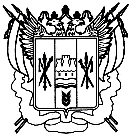 Российская ФедерацияРостовская областьЗаветинский районМуниципальное образование «Савдянское сельское поселение»Администрация Савдянского сельского поселенияПостановление№ 1702.03.2022                                                                                                  х.СавдяВ соответствии с решением Собрания депутатов Савдянского сельского поселения от 24.02.2022 № 24  «О внесении изменений в решение Собрания депутатов Савдянского сельского поселения от 28.12.2021 №18 «О бюджете Савдянского сельского поселения Заветинского района на 2022 год и на плановый период 2023 и 2024 годов»,  ПОСТАНОВЛЯЮ:          1. Внести изменения  в постановление Администрации Савдянского сельского поселения от 16.11.2018 № 71 «Об утверждении муниципальной программы Савдянского сельского  поселения «Муниципальная политика» согласно приложению к настоящему постановлению.          2. Настоящее постановление вступает в силу со дня его официального обнародования.          3. Контроль за выполнением  постановления оставляю за собойГлава  Администрации Савдянскогосельского поселения                                                                Д.П. ГроменкоПостановление вносит сектор экономики и финансовПриложение к постановлению АдминистрацииСавдянского сельского поселенияот 02.03.2022 № 17«ПАСПОРТмуниципальной программы Савдянского сельского поселения «Муниципальная политика»Паспортподпрограммы «Развитие муниципального управления и муниципальной службы в Савдянском сельском поселении, дополнительное профессиональное образование лиц, занятых в системе местного самоуправления»ПАСПОРТподпрограммы «Обеспечение реализации муниципальнойпрограммы Савдянского сельского поселения «Муниципальная политика»Приоритеты и цели муниципальной политики Савдянского сельского поселенияПриоритетными направлениями муниципальной политики Савдянского сельского поселения, исходя из Конституции Российской Федерации, Федерального закона от 06.10.2003 № 131-ФЗ «Об общих принципах организации местного самоуправления в Российской Федерации», Федерального закона от 02.03.2007 № 25-ФЗ «О муниципальной службе в Российской Федерации», Федерального закона от 09.02.2009 № 8-ФЗ «Об обеспечении доступа к информации о деятельности государственных органов и органов местного самоуправления», являются:оптимизация системы муниципального управления; совершенствование управления кадровым составом муниципальной службы и повышение качества его формирования;совершенствование системы профессионального развития муниципальных служащих, повышение их профессионализма и компетентности;повышение престижа муниципальной службы;Целью муниципальной программы является совершенствование муниципальной политики и развитие гражданского общества Савдянского сельского поселенияПоложения муниципальной программы соответствуют Стратегии социально-экономического развития Савдянского сельского поселения на период до 2030 года.Сведения о показателях муниципальной программы, подпрограмм муниципальной программы и их значениях приведены в приложении № 1. Перечень подпрограмм, основных мероприятий муниципальной программы приведен в приложении № 2.Расходы местного бюджета на реализацию муниципальной программы приведены в приложении № 3. Расходы на реализацию муниципальной программы приведены в приложении № 4. Ведущий специалистпо общим вопросам                              З.А.СаидоваПриложение № 1к муниципальной программе Савдянского сельского поселения «Муниципальная политика»СВЕДЕНИЯо показателях муниципальной программы Савдянского сельского поселения «Муниципальная политика», подпрограмммуниципальной программы Савдянского сельского поселения «Муниципальная политика» и их значенияхПриложение № 2к муниципальной программе Савдянского сельского поселения «Муниципальная политика»ПЕРЕЧЕНЬподпрограмм, основных мероприятий муниципальной программы Савдянского сельского поселения» «Муниципальная политика»Приложение № 3к муниципальной программе Савдянского сельского поселения «Муниципальная политика»РАСХОДЫбюджета поселения на реализацию муниципальной программы Савдянского сельского поселения «Муниципальная политика»Примечание:Используемые сокращения:ГРБС – главный распорядитель бюджетных средств;ВР – вид расходов;РзПр – раздел, подраздел;ЦСР – целевая статья расходов;Х – данные ячейки не заполняются.Приложение № 4к муниципальной программе Савдянского сельского поселения «Муниципальная политика»РАСХОДЫна реализацию муниципальной программы Савдянского сельского поселения «Муниципальная политика»О внесении изменений в постановление Администрации Савдянского сельского поселения от 16.11.2018 № 71Наименование муниципальной программы Савдянского сельского поселения«Муниципальная политика» (далее – муниципальная программа)Ответственный исполнитель муниципальной программы Савдянского сельского поселенияАдминистрация Савдянского сельского поселения Соисполнители муниципальной программы Савдянского сельского поселенияОтсутствуютУчастники муниципальной программы Савдянского сельского поселенияАдминистрация Савдянского сельского поселенияПодпрограммы муниципальной программы Савдянского сельского поселения«Развитие муниципального управления
и муниципальной службы в Савдянском сельском поселении,
профессиональное развитие лиц, занятых в системе местного самоуправления»;«Обеспечение реализации муниципальной  программы Савдянского сельского поселения «Муниципальная политика»Программно-целевые инструменты муниципальной программы Савдянского сельского поселенияОтсутствуютЦели муниципальной программы Савдянского сельского поселенияРазвитие муниципального управления и муниципальной службы в Савдянском сельском поселении;создание условий, направленных на развитие муниципальной службы Савдянского сельского поселения (далее – муниципальная служба) и повышение эффективности системы профессионального развития муниципальных служащих Савдянского сельского поселения (далее - муниципальные служащие);реализация муниципальной информационной политикиЗадачи муниципальной программы Савдянского сельского поселенияФормирования качественного, профессионального состава муниципальной службы;совершенствование управления кадровым составом муниципальной службы и системы профессионального развития муниципальных служащих;создание условий для объективного и полного информирования жителей поселения о деятельности органов местного самоуправления Савдянского сельского поселенияЦелевые показатели муниципальной программы Савдянского сельского поселенияДоля граждан, положительно оценивающих деятельность органов местного самоуправления Этапы и сроки реализации муниципальной программы Савдянского сельского поселенияРеализация муниципальной программы запланирована на 2019-2030 годы, Этапы не выделяютсяРесурсное обеспечение муниципальной программы Савдянского сельского поселенияОбщий объем финансирования муниципальной программы составляет 55116,7 тыс. рублей, в том числе:в 2019 году – 5838,9 тыс. рублей;в 2020 году – 6073,9 тыс. рублей;в 2021 году –  7028,2  тыс. рублей;в 2022 году –  7722,5 тыс. рублей;в 2023 году –  5276,6 тыс. рублей;в 2024 году –  5176,6 тыс. рублей;в 2025 году –  3000,0 тыс. рублей;в 2026 году – 3000,0 тыс. рублей;в 2027 году – 3000,0 тыс. рублей;в 2028 году – 3000,0 тыс. рублей;в 2029 году – 3000,0 тыс. рублей;в 2030 году – 3000,0 тыс. рублей;из них:средства бюджета поселения –55116,7 тыс. рублей, в том числе:в 2019 году – 5838,9 тыс. рублей;в 2020 году – 6073,9 тыс. рублей;в 2021 году –  7028,2  тыс. рублей;в 2022 году –  7722,5 тыс. рублей;в 2023 году –  5276,6 тыс. рублей;в 2024 году –  5176,6 тыс. рублей;в 2025 году –  3000,0 тыс. рублей;в 2026 году – 3000,0 тыс. рублей;в 2027 году – 3000,0 тыс. рублей;в 2028 году – 3000,0 тыс. рублей;в 2029 году – 3000,0 тыс. рублей;в 2030 году – 3000,0 тыс. рублей;Ожидаемые результаты муниципальной программы Савдянского сельского поселенияПовышение качества муниципального управления;совершенствование управления кадровым составом муниципальной службы;повышение уровня профессиональных компетенций муниципальных служащих;повышение уровня информированности населения о деятельности органов местного самоуправления Савдянского сельского поселенияНаименование подпрограммы«Развитие муниципального управления и муниципальной службы в Савдянском сельском поселении, дополнительное профессиональное образование  лиц, занятых в системе местного самоуправления» (далее – подпрограмма 1)Ответственный исполнитель подпрограммыАдминистрация Савдянского сельского поселения Участники подпрограммыАдминистрация Савдянского сельского поселенияПрограммно-целевые инструменты подпрограммыОтсутствуют Цели подпрограммыПовышение качества муниципального управления Задачи подпрограммыПовышение эффективности деятельности органов местного самоуправления в Савдянском сельском поселении;содействие органам местного самоуправления в обеспечении профессионального развития муниципальных служащих и иных лиц, занятых в системе местного самоуправления Савдянского сельского поселенияЦелевые индикаторы и показатели подпрограммыДоля вакантных должностей муниципальной службы, замещенных на основе конкурса.Доля вакантных должностей муниципальной службы, замещенных на основе назначения из кадровых резервов, муниципальных резервов управленческих кадров.Доля лиц, назначенных на должности муниципальной службы из муниципального резерва управленческих кадров.Доля муниципальных служащих, имеющих высшее образование.Доля муниципальных служащих, в отношении которых проведены мероприятия по профессиональному развитию.Этапы и сроки реализации подпрограммы2019-2030 годы.Этапы не выделяютсяРесурсное обеспечение подпрограммыОбщий объем финансирования муниципальной подпрограммы составляет 102,6 тыс. рублей, в том числе:в 2019 году – 18,2 тыс. рублей; в 2020 году – 17,8 тыс. рублей;в 2021 году – 15,3 тыс. рублей;в 2022 году – 15,3 тыс. рублей;в 2023 году – 4,5 тыс. рублей;в 2024 году – 4,5 тыс. рублей;в 2025 году – 4,5 тыс. рублей;в 2026 году – 4,5 тыс. рублей;в 2027 году – 4,5  тыс. рублей;в 2028 году – 4,5 тыс. рублей;в 2029 году – 4,5 тыс. рублей;в 2030 году – 4,5 тыс. рублей;из них:средства бюджета поселения – 102,6 тыс. рублей, в том числе:в 2019 году –18,2 тыс. рублей; в 2020 году – 17,8 тыс. рублей;в 2021 году – 15,3 тыс. рублей;в 2022 году – 15,3 тыс. рублей;в 2023 году – 4,5 тыс. рублей;в 2024 году – 4,5 тыс. рублей;в 2025 году – 4,5 тыс. рублей;в 2026 году – 4,5 тыс. рублей;в 2027 году – 4,5  тыс. рублей;в 2028 году – 4,5 тыс. рублей;в 2029 году – 4,5 тыс. рублей;в 2030 году – 4,5 тыс. рублей;Ожидаемые результаты реализации подпрограммыулучшение значений показателей эффективности деятельности органов местного самоуправления;формирование высококвалифицированного кадрового состава на муниципальной службе;повышение уровня профессионального развития муниципальных служащих и иных лиц, занятых в системе местного самоуправления Савдянского сельского поселенияНаименование подпрограммы «Обеспечение реализации муниципальной  программы Савдянского сельского поселения «Муниципальная политика» (далее – подпрограмма 2)Ответственный исполнитель подпрограммы Администрация Савдянского сельского поселенияУчастники подпрограммы Администрация Савдянского сельского поселенияПрограммно-целевые инструменты подпрограммы ОтсутствуютЦели подпрограммы Развитие и совершенствование муниципального управления, повышение его эффективности;Совершенствование организации муниципальной службы в  Савдянском сельском поселении, повышение эффективности исполнения муниципальными служащими своих должностных обязанностей;Задачи подпрограммы Совершенствование правовых и организационных основ местного самоуправления, муниципальной службы;повышение  эффективности деятельности  Администрации Савдянского сельского поселения и муниципального управления;обеспечение дополнительного профессионального образования лиц, замещающих выборные муниципальные должности, муниципальных служащих;развитие  системы подготовки кадров для муниципальной службы, дополнительного профессионального образования муниципальных служащих;повышение гражданской активности и заинтересованности населения в осуществлении местного самоуправления;внедрение эффективных технологий и современных методов кадровой работы, направленных на повышение профессиональной компетентности муниципальных служащих, обеспечение условий для их результативной профессиональной служебной деятельности;оптимизация штатной численности муниципальных служащих;повышение престижа муниципальной службы;привлечение на муниципальную службу квалифицированных молодых специалистов, укрепление кадрового потенциала  Администрации Савдянского сельского поселения и ее отраслевых (функциональных) органов.Целевые показатели подпрограммы Доля граждан положительно оценивающих деятельность органов местного самоуправления;Доля вакантных должностей муниципальной службы, замещаемых на основе назначения из кадрового резерва;Доля вакантных должностей муниципальной службы, замещаемых на основе конкурса;Доля специалистов в возрасте до 30 лет, имеющих стаж муниципальной службы более 3 лет;Доля реализованных инновационных образовательных программ в области муниципального управления;Доля   муниципальных служащих, прошедших обучение по программам дополнительного профессионального образования;Доля муниципальных служащих, уволившихся с муниципальной службы до достижения ими предельного возраста пребывания на муниципальной службе;Доля муниципальных служащих, имеющих высшее профессиональное образование.Этапы и срокиреализацииподпрограммы2019-2030 годы.Этапы реализации не выделяютсяРесурсное обеспечениеподпрограммы Общий объем финансирования муниципальной подпрограммы составляет 55101,4 тыс. рублей, в том числе:в 2019 году – 5820,7 тыс. рублей;в 2020 году – 6056,1 тыс. рублей;в 2021 году – 7012,9  тыс. рублей;в 2022 году – 7707,2 тыс. рублей;в 2023 году – 5272,1 тыс. рублей;в 2024 году – 5172,1 тыс. рублей;в 2025 году – 2995,5 тыс. рублей; в 2026 году – 2995,5 тыс. рублей;в 2027 году – 2995,5 тыс. рублей;в 2028 году – 2995,5 тыс. рублей;в 2029 году – 2995,5 тыс. рублей;в 2030 году – 2995,5 тыс. рублей;из них:средства бюджета поселения – 55101,4 тыс. рублей, в том числе:в 2019 году – 5820,7 тыс. рублей;в 2020 году – 6056,1 тыс. рублей;в 2021 году – 7012,9  тыс. рублей;в 2022 году – 7707,2 тыс. рублей;в 2023 году – 5272,1 тыс. рублей;в 2024 году – 5172,1 тыс. рублей;в 2025 году – 2995,5 тыс. рублей; в 2026 году – 2995,5 тыс. рублей;в 2027 году – 2995,5 тыс. рублей;в 2028 году – 2995,5 тыс. рублей;в 2029 году – 2995,5 тыс. рублей;в 2030 году – 2995,5 тыс. рублей;Ожидаемыерезультаты реализацииподпрограммы Повышение эффективности деятельности органов местного самоуправления; Повышение уровня доверия населения к муниципальным служащим;Повышение уровня профессиональной компетентности муниципальных служащих Савдянского сельского поселения;Повышение привлекательности муниципальной службы;выявление зон, требующих приоритетного внимания  Администрации Савдянского сельского поселения; Формирование комплекса мероприятий по повышению результативности деятельности Администрации Савдянского сельского поселения;Совершенствование уровня дополнительного профессионального образования лиц, занятых в системе местного самоуправления;Стабилизация численности муниципальных служащих в установленных рамках, недопущение ее роста;Повышение уровня доверия населения к муниципальным служащим.НаименованиеЕдиница измеренияЗначение показателяЗначение показателяЗначение показателяЗначение показателяЗначение показателяЗначение показателяЗначение показателяЗначение показателяЗначение показателяЗначение показателяЗначение показателяЗначение показателяЗначение показателяЗначение показателяЗначение показателяНаименованиеЕдиница измерения2017 20182019 2020 2021 2022 2023 2024 2025202620272028 2029 2030 2030 23456789101112131415161717Муниципальная программа Савдянского сельского поселения «Муниципальная политика»Муниципальная программа Савдянского сельского поселения «Муниципальная политика»Муниципальная программа Савдянского сельского поселения «Муниципальная политика»Муниципальная программа Савдянского сельского поселения «Муниципальная политика»Муниципальная программа Савдянского сельского поселения «Муниципальная политика»Муниципальная программа Савдянского сельского поселения «Муниципальная политика»Муниципальная программа Савдянского сельского поселения «Муниципальная политика»Муниципальная программа Савдянского сельского поселения «Муниципальная политика»Муниципальная программа Савдянского сельского поселения «Муниципальная политика»Муниципальная программа Савдянского сельского поселения «Муниципальная политика»Муниципальная программа Савдянского сельского поселения «Муниципальная политика»Муниципальная программа Савдянского сельского поселения «Муниципальная политика»Муниципальная программа Савдянского сельского поселения «Муниципальная политика»Муниципальная программа Савдянского сельского поселения «Муниципальная политика»Муниципальная программа Савдянского сельского поселения «Муниципальная политика»Муниципальная программа Савдянского сельского поселения «Муниципальная политика»Доля граждан, позитивно оценивающих деятельность органов местного самоуправления Савдянского сельского поселенияпроцентов--52,052,052,152,252,352,452,552,652,752,852,953,053,0Подпрограмма 1. «Развитие муниципального управления и муниципальной службы в Савдянском сельском поселении профессиональное развитие лиц, занятых в системе местного самоуправления»Подпрограмма 1. «Развитие муниципального управления и муниципальной службы в Савдянском сельском поселении профессиональное развитие лиц, занятых в системе местного самоуправления»Подпрограмма 1. «Развитие муниципального управления и муниципальной службы в Савдянском сельском поселении профессиональное развитие лиц, занятых в системе местного самоуправления»Подпрограмма 1. «Развитие муниципального управления и муниципальной службы в Савдянском сельском поселении профессиональное развитие лиц, занятых в системе местного самоуправления»Подпрограмма 1. «Развитие муниципального управления и муниципальной службы в Савдянском сельском поселении профессиональное развитие лиц, занятых в системе местного самоуправления»Подпрограмма 1. «Развитие муниципального управления и муниципальной службы в Савдянском сельском поселении профессиональное развитие лиц, занятых в системе местного самоуправления»Подпрограмма 1. «Развитие муниципального управления и муниципальной службы в Савдянском сельском поселении профессиональное развитие лиц, занятых в системе местного самоуправления»Подпрограмма 1. «Развитие муниципального управления и муниципальной службы в Савдянском сельском поселении профессиональное развитие лиц, занятых в системе местного самоуправления»Подпрограмма 1. «Развитие муниципального управления и муниципальной службы в Савдянском сельском поселении профессиональное развитие лиц, занятых в системе местного самоуправления»Подпрограмма 1. «Развитие муниципального управления и муниципальной службы в Савдянском сельском поселении профессиональное развитие лиц, занятых в системе местного самоуправления»Подпрограмма 1. «Развитие муниципального управления и муниципальной службы в Савдянском сельском поселении профессиональное развитие лиц, занятых в системе местного самоуправления»Подпрограмма 1. «Развитие муниципального управления и муниципальной службы в Савдянском сельском поселении профессиональное развитие лиц, занятых в системе местного самоуправления»Подпрограмма 1. «Развитие муниципального управления и муниципальной службы в Савдянском сельском поселении профессиональное развитие лиц, занятых в системе местного самоуправления»Подпрограмма 1. «Развитие муниципального управления и муниципальной службы в Савдянском сельском поселении профессиональное развитие лиц, занятых в системе местного самоуправления»Подпрограмма 1. «Развитие муниципального управления и муниципальной службы в Савдянском сельском поселении профессиональное развитие лиц, занятых в системе местного самоуправления»Подпрограмма 1. «Развитие муниципального управления и муниципальной службы в Савдянском сельском поселении профессиональное развитие лиц, занятых в системе местного самоуправления»Доля вакантных должностей муниципальной службы, замещенных на основе конкурсапроцентов1213141516171819202122232425 25 Доля вакантных должностей муниципальной службы, замещенных на основе назначения из кадровых резервов, муниципальных резервов управленческих кадровпроцентов293031323334353637383940404040Доля лиц, назначенных на должности муниципальной службы из муниципального резерва управленческих кадровпроцентов––30405053565960616263646565Доля муниципальных служащих, имеющих высшее образованиепроцентов8788899090,59191,59292,59393,59494,59595Доля муниципальных служащих, в отношении которых проведены мероприятия по профессиональному развитиюпроцентов––38404142434445464748495050Подпрограмма 2 «Обеспечение реализации муниципальной  программы Савдянского сельского поселения «Муниципальная политика»Подпрограмма 2 «Обеспечение реализации муниципальной  программы Савдянского сельского поселения «Муниципальная политика»Подпрограмма 2 «Обеспечение реализации муниципальной  программы Савдянского сельского поселения «Муниципальная политика»Подпрограмма 2 «Обеспечение реализации муниципальной  программы Савдянского сельского поселения «Муниципальная политика»Подпрограмма 2 «Обеспечение реализации муниципальной  программы Савдянского сельского поселения «Муниципальная политика»Подпрограмма 2 «Обеспечение реализации муниципальной  программы Савдянского сельского поселения «Муниципальная политика»Подпрограмма 2 «Обеспечение реализации муниципальной  программы Савдянского сельского поселения «Муниципальная политика»Подпрограмма 2 «Обеспечение реализации муниципальной  программы Савдянского сельского поселения «Муниципальная политика»Подпрограмма 2 «Обеспечение реализации муниципальной  программы Савдянского сельского поселения «Муниципальная политика»Подпрограмма 2 «Обеспечение реализации муниципальной  программы Савдянского сельского поселения «Муниципальная политика»Подпрограмма 2 «Обеспечение реализации муниципальной  программы Савдянского сельского поселения «Муниципальная политика»Подпрограмма 2 «Обеспечение реализации муниципальной  программы Савдянского сельского поселения «Муниципальная политика»Подпрограмма 2 «Обеспечение реализации муниципальной  программы Савдянского сельского поселения «Муниципальная политика»Подпрограмма 2 «Обеспечение реализации муниципальной  программы Савдянского сельского поселения «Муниципальная политика»Подпрограмма 2 «Обеспечение реализации муниципальной  программы Савдянского сельского поселения «Муниципальная политика»Подпрограмма 2 «Обеспечение реализации муниципальной  программы Савдянского сельского поселения «Муниципальная политика»«Финансовое обеспечение аппарата Администрации Савдянского сельского поселения»процентов100100100100100100100100100100100100100100100№ п/пНаименованиеЕдиница измеренияЗначение показателяЗначение показателяЗначение показателяЗначение показателяЗначение показателяЗначение показателяЗначение показателяЗначение показателяЗначение показателяЗначение показателяЗначение показателяЗначение показателяЗначение показателяЗначение показателя№ п/пНаименованиеЕдиница измерения2017 20182019 2020 2021 2022 2023 2024 2025202620272028 2029 2030 1234567891011121314151617Муниципальная программа Савдянского сельского поселения «Муниципальная политика»Муниципальная программа Савдянского сельского поселения «Муниципальная политика»Муниципальная программа Савдянского сельского поселения «Муниципальная политика»Муниципальная программа Савдянского сельского поселения «Муниципальная политика»Муниципальная программа Савдянского сельского поселения «Муниципальная политика»Муниципальная программа Савдянского сельского поселения «Муниципальная политика»Муниципальная программа Савдянского сельского поселения «Муниципальная политика»Муниципальная программа Савдянского сельского поселения «Муниципальная политика»Муниципальная программа Савдянского сельского поселения «Муниципальная политика»Муниципальная программа Савдянского сельского поселения «Муниципальная политика»Муниципальная программа Савдянского сельского поселения «Муниципальная политика»Муниципальная программа Савдянского сельского поселения «Муниципальная политика»Муниципальная программа Савдянского сельского поселения «Муниципальная политика»Муниципальная программа Савдянского сельского поселения «Муниципальная политика»Муниципальная программа Савдянского сельского поселения «Муниципальная политика»Муниципальная программа Савдянского сельского поселения «Муниципальная политика»Муниципальная программа Савдянского сельского поселения «Муниципальная политика»1.Доля граждан, позитивно оценивающих деятельность органов местного самоуправления Савдянского сельского поселенияпроцентов--52,052,052,152,252,352,452,552,652,752,852,953,0Подпрограмма 1. «Развитие муниципального управления и муниципальной службы в Савдянском сельском поселении профессиональное развитие лиц, занятых в системе местного самоуправления»Подпрограмма 1. «Развитие муниципального управления и муниципальной службы в Савдянском сельском поселении профессиональное развитие лиц, занятых в системе местного самоуправления»Подпрограмма 1. «Развитие муниципального управления и муниципальной службы в Савдянском сельском поселении профессиональное развитие лиц, занятых в системе местного самоуправления»Подпрограмма 1. «Развитие муниципального управления и муниципальной службы в Савдянском сельском поселении профессиональное развитие лиц, занятых в системе местного самоуправления»Подпрограмма 1. «Развитие муниципального управления и муниципальной службы в Савдянском сельском поселении профессиональное развитие лиц, занятых в системе местного самоуправления»Подпрограмма 1. «Развитие муниципального управления и муниципальной службы в Савдянском сельском поселении профессиональное развитие лиц, занятых в системе местного самоуправления»Подпрограмма 1. «Развитие муниципального управления и муниципальной службы в Савдянском сельском поселении профессиональное развитие лиц, занятых в системе местного самоуправления»Подпрограмма 1. «Развитие муниципального управления и муниципальной службы в Савдянском сельском поселении профессиональное развитие лиц, занятых в системе местного самоуправления»Подпрограмма 1. «Развитие муниципального управления и муниципальной службы в Савдянском сельском поселении профессиональное развитие лиц, занятых в системе местного самоуправления»Подпрограмма 1. «Развитие муниципального управления и муниципальной службы в Савдянском сельском поселении профессиональное развитие лиц, занятых в системе местного самоуправления»Подпрограмма 1. «Развитие муниципального управления и муниципальной службы в Савдянском сельском поселении профессиональное развитие лиц, занятых в системе местного самоуправления»Подпрограмма 1. «Развитие муниципального управления и муниципальной службы в Савдянском сельском поселении профессиональное развитие лиц, занятых в системе местного самоуправления»Подпрограмма 1. «Развитие муниципального управления и муниципальной службы в Савдянском сельском поселении профессиональное развитие лиц, занятых в системе местного самоуправления»Подпрограмма 1. «Развитие муниципального управления и муниципальной службы в Савдянском сельском поселении профессиональное развитие лиц, занятых в системе местного самоуправления»Подпрограмма 1. «Развитие муниципального управления и муниципальной службы в Савдянском сельском поселении профессиональное развитие лиц, занятых в системе местного самоуправления»Подпрограмма 1. «Развитие муниципального управления и муниципальной службы в Савдянском сельском поселении профессиональное развитие лиц, занятых в системе местного самоуправления»Подпрограмма 1. «Развитие муниципального управления и муниципальной службы в Савдянском сельском поселении профессиональное развитие лиц, занятых в системе местного самоуправления»1.1.Доля вакантных должностей муниципальной службы, замещенных на основе конкурсапроцентов1213141516171819202122232425 1.2.Доля вакантных должностей муниципальной службы, замещенных на основе назначения из кадровых резервов, муниципальных резервов управленческих кадровпроцентов29303132333435363738394040401.3.Доля лиц, назначенных на должности муниципальной службы из муниципального резерва управленческих кадровпроцентов––3040505356596061626364651.4.Доля муниципальных служащих, имеющих высшее образованиепроцентов8788899090,59191,59292,59393,59494,5951.5.Доля муниципальных служащих, в отношении которых проведены мероприятия по профессиональному развитиюпроцентов––384041424344454647484950Подпрограмма 2 «Обеспечение реализации муниципальной  программы Савдянского сельского поселения «Муниципальная политика»Подпрограмма 2 «Обеспечение реализации муниципальной  программы Савдянского сельского поселения «Муниципальная политика»Подпрограмма 2 «Обеспечение реализации муниципальной  программы Савдянского сельского поселения «Муниципальная политика»Подпрограмма 2 «Обеспечение реализации муниципальной  программы Савдянского сельского поселения «Муниципальная политика»Подпрограмма 2 «Обеспечение реализации муниципальной  программы Савдянского сельского поселения «Муниципальная политика»Подпрограмма 2 «Обеспечение реализации муниципальной  программы Савдянского сельского поселения «Муниципальная политика»Подпрограмма 2 «Обеспечение реализации муниципальной  программы Савдянского сельского поселения «Муниципальная политика»Подпрограмма 2 «Обеспечение реализации муниципальной  программы Савдянского сельского поселения «Муниципальная политика»Подпрограмма 2 «Обеспечение реализации муниципальной  программы Савдянского сельского поселения «Муниципальная политика»Подпрограмма 2 «Обеспечение реализации муниципальной  программы Савдянского сельского поселения «Муниципальная политика»Подпрограмма 2 «Обеспечение реализации муниципальной  программы Савдянского сельского поселения «Муниципальная политика»Подпрограмма 2 «Обеспечение реализации муниципальной  программы Савдянского сельского поселения «Муниципальная политика»Подпрограмма 2 «Обеспечение реализации муниципальной  программы Савдянского сельского поселения «Муниципальная политика»Подпрограмма 2 «Обеспечение реализации муниципальной  программы Савдянского сельского поселения «Муниципальная политика»Подпрограмма 2 «Обеспечение реализации муниципальной  программы Савдянского сельского поселения «Муниципальная политика»Подпрограмма 2 «Обеспечение реализации муниципальной  программы Савдянского сельского поселения «Муниципальная политика»Подпрограмма 2 «Обеспечение реализации муниципальной  программы Савдянского сельского поселения «Муниципальная политика»2.1.«Финансовое обеспечение аппарата Администрации Савдянского сельского поселения»процентов100100100100100100100100100100100100100100№ п/пНомер и наименование основного мероприятия, приоритетного основного мероприятия, мероприятия ведомственной целевой программыСоисполнитель, участник, 
ответственный за исполнение основного мероприятия, приоритетного основного мероприятия, мероприятия ведомственной целевой программыСрокСрокОжидаемый результат(краткое описание)Последствия нереализации основного мероприятия, приоритетного основного мероприятия, мероприятия ведомственной целевой программыСвязь с показателями муниципальной программы (подпрограммы)№ п/пНомер и наименование основного мероприятия, приоритетного основного мероприятия, мероприятия ведомственной целевой программыСоисполнитель, участник, 
ответственный за исполнение основного мероприятия, приоритетного основного мероприятия, мероприятия ведомственной целевой программыначала реали-зацииокон-чания реали-зацииОжидаемый результат(краткое описание)Последствия нереализации основного мероприятия, приоритетного основного мероприятия, мероприятия ведомственной целевой программыСвязь с показателями муниципальной программы (подпрограммы)12345678Подпрограмма 1 «Развитие муниципального управления и муниципальной службы в Савдянском сельском поселении, профессиональное развитие лиц, занятых в системе местного самоуправления»Подпрограмма 1 «Развитие муниципального управления и муниципальной службы в Савдянском сельском поселении, профессиональное развитие лиц, занятых в системе местного самоуправления»Подпрограмма 1 «Развитие муниципального управления и муниципальной службы в Савдянском сельском поселении, профессиональное развитие лиц, занятых в системе местного самоуправления»Подпрограмма 1 «Развитие муниципального управления и муниципальной службы в Савдянском сельском поселении, профессиональное развитие лиц, занятых в системе местного самоуправления»Подпрограмма 1 «Развитие муниципального управления и муниципальной службы в Савдянском сельском поселении, профессиональное развитие лиц, занятых в системе местного самоуправления»Подпрограмма 1 «Развитие муниципального управления и муниципальной службы в Савдянском сельском поселении, профессиональное развитие лиц, занятых в системе местного самоуправления»Подпрограмма 1 «Развитие муниципального управления и муниципальной службы в Савдянском сельском поселении, профессиональное развитие лиц, занятых в системе местного самоуправления»Подпрограмма 1 «Развитие муниципального управления и муниципальной службы в Савдянском сельском поселении, профессиональное развитие лиц, занятых в системе местного самоуправления»Цель подпрограммы 1. Повышение качества муниципального управленияЦель подпрограммы 1. Повышение качества муниципального управленияЦель подпрограммы 1. Повышение качества муниципального управленияЦель подпрограммы 1. Повышение качества муниципального управленияЦель подпрограммы 1. Повышение качества муниципального управленияЦель подпрограммы 1. Повышение качества муниципального управленияЦель подпрограммы 1. Повышение качества муниципального управленияЦель подпрограммы 1. Повышение качества муниципального управленияЗадача 1 подпрограммы 1. Повышение эффективности деятельности органов местного самоуправления Заветинского районаЗадача 1 подпрограммы 1. Повышение эффективности деятельности органов местного самоуправления Заветинского районаЗадача 1 подпрограммы 1. Повышение эффективности деятельности органов местного самоуправления Заветинского районаЗадача 1 подпрограммы 1. Повышение эффективности деятельности органов местного самоуправления Заветинского районаЗадача 1 подпрограммы 1. Повышение эффективности деятельности органов местного самоуправления Заветинского районаЗадача 1 подпрограммы 1. Повышение эффективности деятельности органов местного самоуправления Заветинского районаЗадача 1 подпрограммы 1. Повышение эффективности деятельности органов местного самоуправления Заветинского районаЗадача 1 подпрограммы 1. Повышение эффективности деятельности органов местного самоуправления Заветинского района1. Основное мероприятие 1.1. Оптимизация штатной численности муниципальных служащихАдминистрация Савдянского сельского поселения20192030Оптимизация расходов местного бюджета на содержание Администрации Савдянского сельского поселения эффективное распределение функциональных обязанностей муниципальных служащихУвеличение расходов на содержание Администрации Савдянского сельского поселения неэффективное распределение функциональных обязанностей муниципальных служащихПоказатель 1.1., 1.2.,1.32.Основное мероприятие 1.2. Проведение оценки профессиональной компетенции лиц, поступающих на муниципальную службу, и муниципальных служащих при проведении аттестацииАдминистрация Савдянского сельского поселения20192030Формирование качественного профессионального состава Администрации Савдянского сельского поселенияСнижение качества кадрового состава муниципальной службыПоказатель 1.4, 1.53.Основное мероприятие 1.3. Проведение конкурсов на замещение вакантных должностей муниципальной службыАдминистрация Савдянского сельского поселения20192030Обеспечение равного доступа граждан к муниципальной службе;формирование качественного профессионального состава Администрации Савдянского сельского поселения Ограничение доступа граждан к муниципальной службе;снижение качества кадрового состава муниципальной службыПоказатель 1.1, 1.2, 1.34.Основное мероприятие 1.4. Применение испытания граждан при заключении трудового договораАдминистрация Савдянского сельского поселения20192030Формирование качественного профессионального состава Администрации Савдянского сельского поселенияСнижение качества кадрового состава муниципальной службыПоказатель 15.Основное мероприятие 1.5. Оценка эффективности и результативности профессиональной служебной деятельности муниципальных служащихАдминистрация Савдянского сельского поселения20192030Стимулирование муниципальных служащих к эффективному и результативному исполнению своих должностных обязанностейСнижение качества исполнения муниципальными служащими должностных обязанностейПоказатель 1.4, 1.56.Основное мероприятие 1.6. Организация наставничества лиц, впервые принятых на муниципальную службуАдминистрация Савдянского сельского поселения20192030Сокращение периода адаптации при поступлении на муниципальную службу; форсированное развитие профессиональных компетенций лиц, впервые принятых на муниципальную службу, необходимых для качественного исполнения должностных обязанностейУвеличение периода адаптации при поступлении на муниципальную службуПоказатель 1.57.Основное мероприятие 1.7. Обеспечение проведения оценки профессиональных компетенций, личных и деловых качеств кандидатов на замещение должностей заместителей главы Администрации Савдянского сельского поселенияАдминистрация Савдянского сельского поселения20192030Формирование качественного профессионального управленческого состава Администрации Савдянского сельского поселенияСнижение качества муниципального управленияПоказатель 1.1, 1.38.Основное мероприятие 1.8. Реализация эффективных методов работы с кадровым резервом, муниципальным резервом управленческих кадровАдминистрация Савдянского сельского поселения20192030Своевременное замещение высвобождающихся должностей муниципальной службы, эффективное исполнение муниципальными служащими своих должностных обязанностейНеэффективное исполнение муниципальными служащими своих должностных обязанностей, вызванное возложением на них дополнительных функций отсутствующего работникаПоказатель 1.2, 1.39.Основное мероприятие 1.9. Проведение ежеквартального мониторинга состояния муниципальной службы в муниципальном образованииАдминистрация Савдянского сельского поселения20192030Получение оперативной информации о количественном и качественном составе муниципальных служащих, а также показателях развития муниципальной службыОтсутствие информации о состоянии муниципальной службы для оперативного реагирования на выявляемые негативные тренды в ее развитииПоказатель 110.Основное мероприятие 1.10. Направление муниципальных служащих для участия в конкурсе на звание «Лучший муниципальный служащий в Ростовской области»Администрация Савдянского сельского поселения20192030Выявление и поощрение лучших муниципальных служащих, распространение передового опыта муниципального управления, повышение престижа муниципальной службыСнижение уровня информированности населения о позитивном имидже муниципальных служащихПоказатель 111.Основное мероприятие 1.11. Обеспечение актуализации информации в разделе «Муниципальная служба» официального сайта Администрации Заветинского районаАдминистрация Савдянского сельского поселения20192030Повышение открытости и доступности информации о муниципальной службеСнижение открытости и доступности информации о муниципальной службеПоказатель 112.Основное мероприятие 1.12. Использование в кадровой работе федеральной государственной информационной системы в области государственной службы в сети «Интернет» (gossluzhba.gov.ru)Администрация Савдянского сельского поселения20192030Повышение открытости и доступности информации о об имеющихся в органах местного самоуправления вакантных должностях муниципальной службыСнижение открытости и доступности информации о муниципальной службеПоказатель 1.,1.113.Основное мероприятие 1.13. Правовая, методическая и информационная поддержка органов местного самоуправления сельских поселений по вопросам осуществления кадровой работыАдминистрация Савдянского сельского поселения20192030Применение кадровыми службами органов местного самоуправления современных кадровых технологий при поступлении на муниципальную службу и ее прохожденииСнижение качества кадрового состава муниципальной службы и муниципального управления в целомПоказатель 1.5Задача 2 подпрограммы 1. Обеспечение профессионального развития муниципальных служащих  и иных лиц, занятых в системе местного самоуправления в Савдянском сельском поселенииЗадача 2 подпрограммы 1. Обеспечение профессионального развития муниципальных служащих  и иных лиц, занятых в системе местного самоуправления в Савдянском сельском поселенииЗадача 2 подпрограммы 1. Обеспечение профессионального развития муниципальных служащих  и иных лиц, занятых в системе местного самоуправления в Савдянском сельском поселенииЗадача 2 подпрограммы 1. Обеспечение профессионального развития муниципальных служащих  и иных лиц, занятых в системе местного самоуправления в Савдянском сельском поселенииЗадача 2 подпрограммы 1. Обеспечение профессионального развития муниципальных служащих  и иных лиц, занятых в системе местного самоуправления в Савдянском сельском поселенииЗадача 2 подпрограммы 1. Обеспечение профессионального развития муниципальных служащих  и иных лиц, занятых в системе местного самоуправления в Савдянском сельском поселенииЗадача 2 подпрограммы 1. Обеспечение профессионального развития муниципальных служащих  и иных лиц, занятых в системе местного самоуправления в Савдянском сельском поселенииЗадача 2 подпрограммы 1. Обеспечение профессионального развития муниципальных служащих  и иных лиц, занятых в системе местного самоуправления в Савдянском сельском поселении14.Основное мероприятие 1.14 Обеспечение профессионального развития лиц, занятых в системе местного самоуправленияАдминистрация Савдянского сельского поселения20192030Повышение уровня профессионального развития муниципальных служащихСнижение качества кадрового состава муниципальной службы и муниципального управления в целомПоказатель 1.,1.5Подпрограмма 2. «Обеспечение реализации муниципальной программы Савдянского сельского поселения «Муниципальная политика»Подпрограмма 2. «Обеспечение реализации муниципальной программы Савдянского сельского поселения «Муниципальная политика»Подпрограмма 2. «Обеспечение реализации муниципальной программы Савдянского сельского поселения «Муниципальная политика»Подпрограмма 2. «Обеспечение реализации муниципальной программы Савдянского сельского поселения «Муниципальная политика»Подпрограмма 2. «Обеспечение реализации муниципальной программы Савдянского сельского поселения «Муниципальная политика»Подпрограмма 2. «Обеспечение реализации муниципальной программы Савдянского сельского поселения «Муниципальная политика»Подпрограмма 2. «Обеспечение реализации муниципальной программы Савдянского сельского поселения «Муниципальная политика»Подпрограмма 2. «Обеспечение реализации муниципальной программы Савдянского сельского поселения «Муниципальная политика»Цель подпрограммы 2. Повышение уровня информированности населения Савдянского сельского поселения о деятельности органов местного самоуправления Савдянского сельского поселения»Цель подпрограммы 2. Повышение уровня информированности населения Савдянского сельского поселения о деятельности органов местного самоуправления Савдянского сельского поселения»Цель подпрограммы 2. Повышение уровня информированности населения Савдянского сельского поселения о деятельности органов местного самоуправления Савдянского сельского поселения»Цель подпрограммы 2. Повышение уровня информированности населения Савдянского сельского поселения о деятельности органов местного самоуправления Савдянского сельского поселения»Цель подпрограммы 2. Повышение уровня информированности населения Савдянского сельского поселения о деятельности органов местного самоуправления Савдянского сельского поселения»Цель подпрограммы 2. Повышение уровня информированности населения Савдянского сельского поселения о деятельности органов местного самоуправления Савдянского сельского поселения»Цель подпрограммы 2. Повышение уровня информированности населения Савдянского сельского поселения о деятельности органов местного самоуправления Савдянского сельского поселения»Цель подпрограммы 2. Повышение уровня информированности населения Савдянского сельского поселения о деятельности органов местного самоуправления Савдянского сельского поселения»Задача подпрограммы 2. «Создание условий для объективного и полного информирования жителей района о деятельности органов местного самоуправления Савдянского сельского поселения»Задача подпрограммы 2. «Создание условий для объективного и полного информирования жителей района о деятельности органов местного самоуправления Савдянского сельского поселения»Задача подпрограммы 2. «Создание условий для объективного и полного информирования жителей района о деятельности органов местного самоуправления Савдянского сельского поселения»Задача подпрограммы 2. «Создание условий для объективного и полного информирования жителей района о деятельности органов местного самоуправления Савдянского сельского поселения»Задача подпрограммы 2. «Создание условий для объективного и полного информирования жителей района о деятельности органов местного самоуправления Савдянского сельского поселения»Задача подпрограммы 2. «Создание условий для объективного и полного информирования жителей района о деятельности органов местного самоуправления Савдянского сельского поселения»Задача подпрограммы 2. «Создание условий для объективного и полного информирования жителей района о деятельности органов местного самоуправления Савдянского сельского поселения»Задача подпрограммы 2. «Создание условий для объективного и полного информирования жителей района о деятельности органов местного самоуправления Савдянского сельского поселения»17.         Основное мероприятие 2.1.Официальная публикация нормативно-правовых актов Савдянского сельского поселения в  общественно-политической газете «Восход» Заветинского района, являющейся официальным публикатором правовых актов Савдянского сельского поселенияАдминистрация Савдянского сельского поселения20192030Соблюдение норм федерального и областного законодательства, регулирующего вопросы опубликования правовых актов в газетеНарушение Конституции Российской Федерации, федерального и областного законодательстваПоказатель 2.1№ п/пНаименование муниципальной программы, подпрограммы, номер и наименование основного мероприятияОтветственный исполнитель, соисполнитель участникКод бюджетнойКлассификации расходовКод бюджетнойКлассификации расходовКод бюджетнойКлассификации расходовКод бюджетнойКлассификации расходовОбъем расходов, всего(тыс.руб.)В том числе по годам реализациимуниципальной программы (тыс.рублей)В том числе по годам реализациимуниципальной программы (тыс.рублей)В том числе по годам реализациимуниципальной программы (тыс.рублей)В том числе по годам реализациимуниципальной программы (тыс.рублей)В том числе по годам реализациимуниципальной программы (тыс.рублей)В том числе по годам реализациимуниципальной программы (тыс.рублей)В том числе по годам реализациимуниципальной программы (тыс.рублей)В том числе по годам реализациимуниципальной программы (тыс.рублей)В том числе по годам реализациимуниципальной программы (тыс.рублей)В том числе по годам реализациимуниципальной программы (тыс.рублей)В том числе по годам реализациимуниципальной программы (тыс.рублей)В том числе по годам реализациимуниципальной программы (тыс.рублей)№ п/пНаименование муниципальной программы, подпрограммы, номер и наименование основного мероприятияОтветственный исполнитель, соисполнитель участникГРБСРзПрЦСРВРОбъем расходов, всего(тыс.руб.)20192020202120222023202420252026202720282029203012345678910111213141516171819201.Муниципальная программа Савдянского сельского поселения «Муниципальная политика»всегов том числе:ХХХХ55116,75838,96073,97028,27722,55276,65176,63000,03000,03000,03000,03000,03000,01.Муниципальная программа Савдянского сельского поселения «Муниципальная политика»Администрация Савдянского сельского поселения951ХХХ55116,75838,96073,97028,27722,55286,65176,63000,03000,03000,03000,03000,03000,01.1.Подпрограмма 1«Развитие муниципального управления и муниципальной службы в Савдянском сельском поселении,
профессиональное развитие лиц, занятых в системе местного самоуправления»всегов том числе:ХХХХ102,618,217,815,315,34,54,54,54,54,54,54,54,51.1.Подпрограмма 1«Развитие муниципального управления и муниципальной службы в Савдянском сельском поселении,
профессиональное развитие лиц, занятых в системе местного самоуправления»Администрация Савдянского сельского поселения951ХХХ102,618,217,815,315,34,54,54,54,54,54,54,54,51.1.1.Основное мероприятие 1.1.Оптимизация штатной численности муниципальных служащихАдминистрация Савдянского сельского поселения-----------------1.1.2Основное мероприятие 1.2 Проведение оценки профессиональной компетенции лиц, поступающих на муниципальную службу, и муниципальных служащих при проведении аттестацииАдминистрация Савдянского сельского поселения-----------------1.1.3Основное мероприятие 1.3 Проведение конкурсов на замещение вакантных должностей муниципальной службыАдминистрация Савдянского сельского поселения-----------------1.1.4.Основное мероприятие 1.4. Применение испытания граждан при заключении трудового договораАдминистрация Савдянского сельского поселения-----------------1.1.5Основное мероприятие 1.5. Оценка эффективности и результативности профессиональной служебной деятельности муниципальных служащихАдминистрация Савдянского сельского поселения-----------------1.1.6Основное мероприятие 1.6. Организация наставничества лиц, впервые принятых на муниципальную службуАдминистрация Савдянского сельского поселения-----------------1.1.7.Основное мероприятие 1.7. Обеспечение проведения оценки профессиональных компетенций, личных и деловых качеств кандидатов на замещение должностей заместителей глав администрацийАдминистрация Савдянского сельского поселения-----------------1.1.8.Основное мероприятие 1.8. Реализация эффективных методов работы с кадровым резервом, муниципальным резервом управленческих кадровАдминистрация Савдянского сельского поселения-----------------1.1.9Основное мероприятие 1.9. Проведение ежеквартального мониторинга состояния муниципальной службы в муниципальном образованииАдминистрация Савдянского сельского поселения самоуправления)-----------------1.1.10Основное мероприятие 1.10. Направление муниципальных служащих для участия в конкурсе на звание «Лучший муниципальный служащий в Ростовской области»Администрация Савдянского сельского поселения-----------------1.1.11Основное мероприятие 1.11. Обеспечение актуализации информации в разделе «Муниципа-льная служба» официального сайта Администрации Заветинского районаАдминистрация Савдянского сельского поселения-----------------1.1.12Основное мероприятие 1.12. Использование в кадровой работе федеральной государственной информационной системы в области государственной службы в сети «Интернет» (gossluzhba.gov.ru)Администрация Савдянского сельского поселения-----------------1.1.13Основное мероприятие 1.13. Правовая, методическая и информационная поддержка органов местного самоуправления поселений по вопросам осуществления кадровой работыАдминистрация Савдянского сельского поселения-----------------1.1.14Основное мероприятие 1.14 Обеспечение профессионального развития лиц, занятых в системе местного самоуправленияАдминистрация Савдянского сельского поселения951XXX0,00,00,00,00,00,00,00,00,00,00,00,00,02.1.Подпрограмма 2 «Обеспечение реализации муниципальной программы Савдянского сельского поселения «Муниципальная политика»всегов том числе:951ХХХ55014,15820,76056,17012,97707,25272,15172,12995,52995,52995,52995,52995,52995,52.1.Подпрограмма 2 «Обеспечение реализации муниципальной программы Савдянского сельского поселения «Муниципальная политика»Администрация Савдянского сельского поселения951ХХХ55014,15820,76056,17012,97707,25272,15172,12995,52995,52995,52995,52995,52995,52.1.1Основное мероприятие 2.1Финансовое обеспечение аппарата Администрации Савдянского сельского поселения Администрация Савдянского сельского поселения951ХХХ54192,05808,05996,86779,57370,65242,15142,12975,52975,52975,52975,52975,52975,52.1.2Основное мероприятие 2.2Выполнение прочих обязательств муниципального образованияАдминистрация Савдянского сельского поселения951ХХХ822,012,759,3233,4336,630,030,020,020,020,020,020,020,0Наименование 
муниципальной программы, номер и наименование подпрограммыИсточникфинансирования Объем расходов, всего
(тыс. рублей)В том числе по годам реализации муниципальной программы (тыс. рублей)В том числе по годам реализации муниципальной программы (тыс. рублей)В том числе по годам реализации муниципальной программы (тыс. рублей)В том числе по годам реализации муниципальной программы (тыс. рублей)В том числе по годам реализации муниципальной программы (тыс. рублей)В том числе по годам реализации муниципальной программы (тыс. рублей)В том числе по годам реализации муниципальной программы (тыс. рублей)В том числе по годам реализации муниципальной программы (тыс. рублей)В том числе по годам реализации муниципальной программы (тыс. рублей)В том числе по годам реализации муниципальной программы (тыс. рублей)В том числе по годам реализации муниципальной программы (тыс. рублей)В том числе по годам реализации муниципальной программы (тыс. рублей)Наименование 
муниципальной программы, номер и наименование подпрограммыИсточникфинансирования Объем расходов, всего
(тыс. рублей)20192020 2021 2022 2023 2024 2025 20262027202820292030123456789101112131415Муниципальная  программаСавдянского сельского поселения «Муниципальная политика»всего 54296,75838,96073,97028,27722,55276,65176,63000,03000,03000,03000,03000,03000,0Муниципальная  программаСавдянского сельского поселения «Муниципальная политика»бюджет поселения54296,75838,96073,97028,27722,55276,65176,63000,03000,03000,03000,03000,03000,0Муниципальная  программаСавдянского сельского поселения «Муниципальная политика»безвозмездные поступления в бюджет поселения–––––––––––––Муниципальная  программаСавдянского сельского поселения «Муниципальная политика»в том числе за счет средств:–––––––––––––Муниципальная  программаСавдянского сельского поселения «Муниципальная политика»федерального бюджета–––––––––––––Муниципальная  программаСавдянского сельского поселения «Муниципальная политика»областного бюджета –––––––––––––Муниципальная  программаСавдянского сельского поселения «Муниципальная политика»бюджета сельских поселений–––––––––––––Муниципальная  программаСавдянского сельского поселения «Муниципальная политика»внебюджетные источники–––––––––––––Подпрограмма 1 «Развитие муниципального управления и муниципальной службы в Савдянском сельском поселении, профессиональное развитие лиц, занятых в системе местного самоуправления»всего 102,618,217,815,315,34,54,54,54,54,54,54,54,5Подпрограмма 1 «Развитие муниципального управления и муниципальной службы в Савдянском сельском поселении, профессиональное развитие лиц, занятых в системе местного самоуправления»бюджет поселения102,618,217,815,315,34,54,54,54,54,54,54,54,5Подпрограмма 1 «Развитие муниципального управления и муниципальной службы в Савдянском сельском поселении, профессиональное развитие лиц, занятых в системе местного самоуправления»безвозмездные поступления в бюджет поселения–––––––––––––Подпрограмма 1 «Развитие муниципального управления и муниципальной службы в Савдянском сельском поселении, профессиональное развитие лиц, занятых в системе местного самоуправления»в том числе за счет средств:–––––––––––––Подпрограмма 1 «Развитие муниципального управления и муниципальной службы в Савдянском сельском поселении, профессиональное развитие лиц, занятых в системе местного самоуправления»федерального бюджета–––––––––––––Подпрограмма 1 «Развитие муниципального управления и муниципальной службы в Савдянском сельском поселении, профессиональное развитие лиц, занятых в системе местного самоуправления»областного бюджета –––––––––––––Подпрограмма 1 «Развитие муниципального управления и муниципальной службы в Савдянском сельском поселении, профессиональное развитие лиц, занятых в системе местного самоуправления»бюджета сельских поселений–––––––––––––Подпрограмма 1 «Развитие муниципального управления и муниципальной службы в Савдянском сельском поселении, профессиональное развитие лиц, занятых в системе местного самоуправления»внебюджетные источники–––––––––––––Подпрограмма 2«Обеспечение реализации муниципальной программы Савдянского сельского поселения  «Муниципальная политика»всего 54194,15820,76056,17012,97707,25272,15172,12995,52995,52995,52995,52995,52995,5Подпрограмма 2«Обеспечение реализации муниципальной программы Савдянского сельского поселения  «Муниципальная политика»бюджет поселения54194,15820,76056,17012,97707,25272,15172,12995,52995,52995,52995,52995,52995,5Подпрограмма 2«Обеспечение реализации муниципальной программы Савдянского сельского поселения  «Муниципальная политика»безвозмездные поступления в бюджет поселения–––––––––––––Подпрограмма 2«Обеспечение реализации муниципальной программы Савдянского сельского поселения  «Муниципальная политика»в том числе за счет средств:–––––––––––––Подпрограмма 2«Обеспечение реализации муниципальной программы Савдянского сельского поселения  «Муниципальная политика»федерального бюджета–––––––––––––Подпрограмма 2«Обеспечение реализации муниципальной программы Савдянского сельского поселения  «Муниципальная политика»областного бюджета –––––––––––––Подпрограмма 2«Обеспечение реализации муниципальной программы Савдянского сельского поселения  «Муниципальная политика»бюджета сельских поселений–––––––––––––